Наименование организации: ИП Левин Денис Сергеевич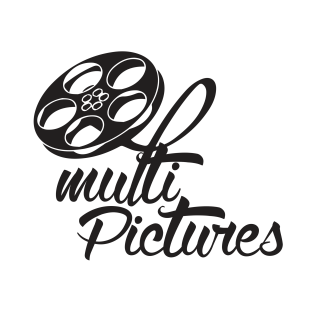 Тел. номер: +7 (926) 211-95-01; +7 (495) 177-43-24Факт. адрес: 119270, Москва, Лужнецкая наб., 2/4с8, оф. 105ИНН: 772155568925; ОГРНИП: 314774623700052www.multipictures.ru info@multipictures.ruТехническое задание на создание видеоОтправьте заполненный бриф на нашу почту: info@multipictures.ru
Спасибо!Ваше ИмяКомпания/должностьТелефонE-mailКраткое описание задачиОписание задачи или «Что, Зачем, Когда?»Описание задачи или «Что, Зачем, Когда?»Что?Что?Что снимаем?Имиджевый фильм
Объясняющий роликРекламный роликВидеоконтент для мероприятияДругоеХронометражМожно указать примерную длительностьРазрешениеМожно указать разрешение экрана, на котором будет показываться контент.Предпочитаемая техника выполнения2D, 3D, съёмочный роликСсылки на материалыСайт компании, сценарий, брендбук, логотип, кейвижуалЗачем?Зачем?Зачем Вам ролик?Повысить продажи, мотивировать сотрудников, привлечь внимание на выставкеКак вы планируете использовать видео?Для сайта компании, открывающий ролик на мероприятии, корпоративное ТВ и т.д.Целевая аудиторияПотенциальные клиенты, сотрудники компанииКогда?Когда?Когда Вам нужен готовый ролик?Желательно указать реальный срокДополнительная информацияЗдесь можно указать примеры работ